「ワクワクながら」の昆虫講座（出張開催）平成28年7月18日　千葉ポートパーク（千葉市中央区）にて平成28年8月7日日川浜オートキャンプ場（茨城県神栖市）とふれあいセンター湯楽々（茨城県神栖市）にて「カブトムシやクワガタムシについてもっと知ろう！」をテーマに、昆虫講座を当センターで開催するだけでなく、他の施設へも出張して開催しています。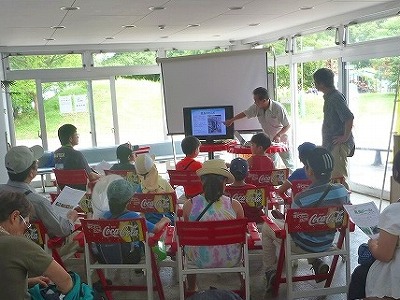 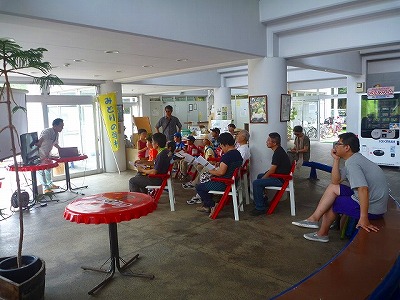 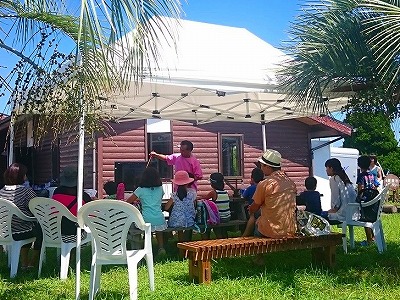 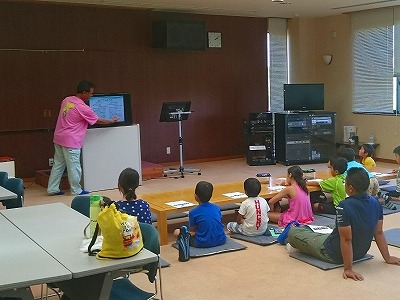 